†jLK cwiwPwZ (R. 1973)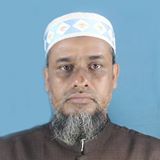 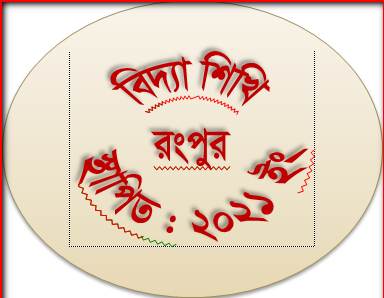 myLcvwL(wj‡gwiK)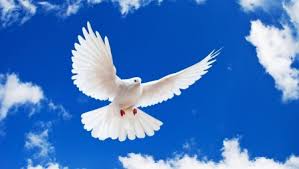  †gv. gvngy`yj Avjg	wg_¨vi cwiYvg	wg_¨vK_v Q‡o †eivq ¸R‡e †m cvKv	wewewm-†K wW‡O P‡j †bUIqv‡K© gvLv|	†eŠ‡qi Lei iv‡L bv	mšÍv‡biv av‡i bv	mZ¨K_v ej‡jI †m †jv‡K e‡j duvKv|	Rw½	Rw½ n‡q mš¿vm K‡i wRw¤§ K‡i †jvK	A¯¿nv‡Z eyK dzwj‡q wM‡j †RZvi †XvK|	g~‡j wkKo KvUv	c‡_ we‡li KuvUv	g„Zz¨ n‡j N„Yv K‡i †KD K‡i bv †kvK|mgvßmyLcvwL(wj‡gwiK) †gv. gvngy`yj Avjg we`¨v wkwL, iscyi|myLcvwL†gv. gvngy`yj AvjgcÖKvkKvjRyb, 2021 cÖKvkbvqwe`¨v wkwL, iscyiMÖš’¯^Z¡ :  †jLKcÖ”Q` : Avb›`Aÿiweb¨vm I gy`ªYAvb›` Kw¤úDUvm©Lwjdvcvov avc, iscyicÖvwß¯’vb I †hvMv‡hvMeB wePwÎv, MsMvPov evRvi, iscyi I we`¨v wkwL, iscyi|01718-414706mahmud4706@gmail.comwewbgq : 150.00SHOOKPAKHI BY MD. MAHMUDUL ALAMPUBLISHED BY BIDYA SHIKHI, RANGPUR.Price : TK 150.00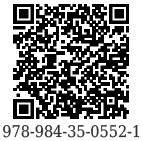 ISBN : 978-984-35-0552-1 	Dcnvm	Kv‡jv †g‡q Lv‡Uv †`n PzjI gv_vq Kg	mv`v †g‡q j¤^v †`n Dcnv‡m Rg|	†g‡q RvwZ Ggb nq	wb›`v gv‡S Rxeb ÿq	wb‡Ri Lvivc ej‡j c‡i eÜ ey‡Ki `g|	wnsmv	c‡ii ÿwZ K‡i _v‡K Avevi fv‡jv mv‡R	c‡ii fv‡jv †`L‡j c‡i wnsmv ey‡Ki gv‡S|	GUv Zvi ¯^fve	Qv‡o bv Afve	c~Y¨ cy‡o wbt¯^ e‡V mgv‡R †m ev‡R|	wejvwmZv	gv‡qi Uv‡b †diZ Av‡m we‡`kevwm fvB	†`‡k †`‡L wPwKrmv bvB Avkvq evwj-QvB|	K‡ivbv AvR wek¦‡miv	†iv‡ai wc‡Q wbt¯^ Giv	†evKvivRv g„Zz¨ †Mv‡b jv‡L w`‡e nvB|	c‡ii a‡b †cvÏvwi	wb‡Ri a‡b nvZ †`q bv‡Zv †bZv	`„wó ïay †Pv‡ii g‡Zv †RZv	c‡ii a‡b K‡i †cvÏvwi	Ggb †bZvi P‡j †RvÏvwi	fvBivm †iv‡a †bZvi Mv‡q †LZv| †jL‡Ki K_v	mg¯Í cÖksmv gnvb Avjøvn ZvÔqvjvi Rb¨ huvi KiæYvq Avgiv my›`ifv‡e iæwPkxj mvwnZ¨PP©v Ki‡Z cviwQ| `iƒ` I mvjvg wcÖq ivmyj (m.) Gi Rb¨ huvi ÁvbMfxi w`K-wb‡`©kbvq Bmjvwg mvwnZ¨ iPbv Ki‡Z †c‡iwQ|	mvwnZ¨ wewfbœ ai‡bi nq| †h mvwnZ¨ gvbyl‡K ms‡kvab K‡i, DËg wkÿv †`q, PwiÎ MV‡b mvnvh¨ K‡i- †mUvB my¯’avivi mvwnZ¨| Avevi †h mvwnZ¨ gvbyl‡K †envqcbvi w`‡K nvZQvwb †`q, †`k, RvwZ, cwiev‡i fv½‡bi m„wó K‡i Zv KLbB fv‡jv mvwnZ¨ bq| Avgvi iwPZ †Qv‡Uv G Qovi eBwU‡Z wewfbœ gvby‡li ¯^fve Zz‡j a‡iwQ| hv‡Z gvbyl G N„wYZ ¯^fve †_‡K †e‡Q _v‡K|	wj‡gwiK Q‡›` Qov¸‡jv Dc¯’vcb K‡iwQ| hv‡Z ¯’vb †c‡q‡Q ¯^ie„Ë, gvÎve„Ë, wÎweË ixwZ| mnRmij fvlvq PwiÎ¸‡jv dz‡U Zz‡jwQ hv‡Z cvVKgnj mn‡R eyS‡Z cv‡i| Avgvi G ÿz`ª cÖqv‡m fzjÎæwU‡Z civgk© PvB Ges eBwU mevi DcKv‡i AvmyK, Avwgb|-†jLKm~PxcÎwj‡gwi‡Ki cwiPq : 5-6wj‡gwiKmg~n : 7-48	PvBPvB	A‡bK Av‡Q wn‡me †bB Zey K‡i PvB PvB	c‡ii Rwg `Lj K‡i gvwU gy‡L, LvB LvB|	nvjvj nvivg wP‡b bv	gvwisKvwUs Qv‡o bv	dwKi †m‡R †Pqvig¨vb nq †cvkvK c‡i nvB dvB|	û°z evev	û°z evev, e‡m _v‡K a‡g©i †cvkvK c‡i	Pjb ejb wMiwMwU Zzj K_vq gay S‡i|	bvix †`L‡j cvMj	¯^fv‡e †m QvMj	†cuPvi g‡Zv gyL K‡i †m û°z evev c‡o|WbwMwi	gb giv Qb cov cY Kov w`b	mb fiv Rs aiv Wb n‡jv wjb|	Av‡jv R¡v‡j bv	gvjI Xv‡j bv	Rb gv‡S nb a‡i ms †m‡R w_b|	A_e©	wbe©vP‡b `vuovq †bZv †g‡b †`‡ki AvBb	wbqgbxwZ f½ K‡i †Mv‡b ïay dvBb|	Kv‡jv UvKv Qovq 	gvjI wKQy aivq	AvgRbZv gv‡i Zv‡i nv‡Z wb‡q MvBb|wj‡gwi‡Ki cwiPq	wj‡gwiK (Limerick)' nj c‡`¨i GK we‡kl ai‡bi iPbv ‰kjx, hv mvaviYZ 5wU Pi‡Y nq| wg‡ji web¨vm : K K L L K| 3q I 4_© cO&‌w³ Ab¨¸‡jvi †P‡q gv‡c †Qv‡Uv nq| Bs‡iwR‡Z ivBg (Rhyme) ejv nq| G Qovmg~n KL‡bv nvm¨imvZ¥K, Avevi KL‡bv mxgv j•Nb K‡i _v‡K|BwZnvm	c‡`¨i G ai‡bi DrcwË AvVv‡iv kZ‡Ki cÖvi‡¤¢ Bsj¨v‡Û| wj‡gwiK Avqvij¨v‡Ûi GK hvqMvi bvg| GLv‡b GK we‡kl cÖK…wZi Qovi cÖPjb wQj| `viæb gRvi G Qov wj‡gwi‡K emevmKvix d«v‡Ýi ‰mb¨`‡ji AvBwik weª‡MwWqvi Avb›` K‡i Mv‡bi g‡Zv MvB‡Zv Ges a~‡qvi g‡Zv Mv‡bi †k‡l _vK‡Zv G jvBbUv ÔLet us come up LimerickÕ myi K‡i †Kviv‡mi gva¨‡g G Mvb MvB‡Zv Avi wb‡R‡`i Kó¸‡jv fz‡j _vKZ| nq‡Zv †Kv‡bv ARvbv Kwei nvZ a‡i G Qov Mv‡bi ïiæ nq| c‡i ˆmb¨‡`i gy‡L gy‡L w`‡K w`‡K Q‡o c‡o| c‡i ˆmb¨iv †h hvi evwo P‡j hvq Ges fvwe eskai‡K G Mvb †kvbv‡Zv| 	Dwbk kZ‡K G avivwU RbwcÖq K‡i Zy‡jb GWIqvW© †jqvi, hw`I wZwb G kãwUi e¨envi K‡ibwb| me©e„nr Ges me‡P‡q Z_¨mg„× KweZv I †køvK msKj‡bi m¤úv`K Mvk©b †jMg¨vb g‡b K‡ib †jvK mvwnZ¨ wn‡m‡e mwZ¨Kv‡ii cÂc`x Qov memgq Akøxj| G Qvov Avb©ì †e‡bU I RR© evb©vW© kI e‡jb cÂc`x Qovmg~n Lye AíB gvSvwi gv‡bi Dc‡i †h‡Z †c‡i‡Q| †jvK mvwn‡Z¨i `„wó‡KvY †_‡K, G avivwU eiveiB mxgv j•Nb K‡i _v‡K, A_©vr wbwl× welqmg~‡ni wbqg j•Nb KivB Gi KvR| †jqvi wQ‡jb G avivi m„Rbkxj e¨wZµg, whwb AwZwi³ mxgv j•Nb bv K‡i e¨½ Ki‡Zb| cieZ©x Kv‡j wj‡gwiK wek¦ mvwn‡Z¨ wbR¯^ GKUv hvqMv K‡i wb‡q‡Q| me fvlv‡Z G Q‡›` Qov †jLv nq| evsjvfvlvI G Qovq wj‡gwiK †jLv nq| Z‡e cÂc`x I wj‡gwi‡Ki g‡a¨ cv_©K¨ Av‡Q| wj‡gwi‡Ki g‡a¨ e¨v½ I nvm¨imvZ¥K nq, we‡kl K‡i cÂg Pi‡b| wKšÍz cÂc`x‡Z Zv nq bv|Bs‡iwR fvlvq G iKg GKwU wj‡gwiK n‡”Q-There was an Old Man WhitehavenWho danced a quadrille with a ravenBut they said, `It’s absurd’To encourage this bird!’So they smashed that Old Man of Whitehaven.[†Kbvivg e¨vcvixi f…Z¨eq‡mi mv‡_ K‡i b„Z¨†jv‡K e‡j GBfv‡eKvKUvi gv_v Lv‡eXO †`‡L R¡‡j hvq wcË|]GWIqvW© †jqv‡ii G g~j wj‡gwiKwU Abyev` K‡ib mrwRZ ivq|	AjmZv	†mvnvM wgqvi ¯^v¯’¨ fv‡jv bv`ymby`ym †Pnviv	nvuU‡j †Xv‡j Mv‡qi †MvkZ nvq‡i gUy †ePviv|	†`ŠuoSvu‡c D‡ë c‡o	gy‡Li K_vq kw³ S‡i	Awjw¤ú‡K Ask wb‡Z †Lvu‡R GLb †K`viv|	f¨v‡jbUvBb 	wgVy wgqv †Mvjvc nv‡Z e‡m Av‡Q cv‡K©	fv‡jvevmvi im Siv‡e L¨vwZ †b‡e mv‡K©|	n¨vsjv K~uRv †Pnviv	d¨vKvk gy‡L †ePviv	†g‡qi nv‡Z _vài †L‡j cywjk iv‡L gv‡K©|	†eLvàvPjb	†jv‡K e‡j `yjvjx †m †`n K‡i `yj`yj	†n‡j`y‡j †nu‡U P‡j †hb cvZv XyjXyj৷	mevB e‡j gyUKx	†`‡L evRvq PyUwK	†mZy †f‡O R‡j Wy‡e cvwb †L‡q KyjKyj৷	Am½wZ AvPiY	jvfjx nv‡U iv¯Ív w`‡q Iobv I‡o wc‡Q	j¤^v †`n nwiY †PvLx So †Zv‡j †m ex‡P|	nv‡mi g‡Zv Mjv	`y'‡VvuU mewiKjv	nvB-wnj c‡i nvuU‡Z a‡i c‡o eªx‡Ri wb‡P| wj‡gwiK	Mw`i †bkv	†fvU G‡m‡Q †KvU c‡i‡Q †bZvevey Gevi	†RvU †eu‡a‡Q †bvU †Q‡o‡Q †nZv wKQy †`evi|	†jv‡K Zv‡i N„Yv K‡i	†kv‡K Kv‡bi jwZ a‡i	†PvU †L‡q‡Q †VvuU †K‡U‡Q †m_v wKQy †bevi|	†jvK †`Lv‡bv KvR	myiæR wgqv Miæ wK‡b Bqv eo †gvUv	Miæ wb‡q †Nv‡i  Muv‡q gvby‡l †`q †LvUv|	†`Lvq wb‡Ri wiqv	Ans iv‡L wRqv	gvsm †L‡q Uq‡j‡U evm mv‡_ cvwbi †jvUv|	e„_v †cÖg	fv‡jvevmv †Q‡j-†g‡qi †Ljv	¯^cœ Avu‡K mKvj-mÜ¨v †ejv|	e‡`i †bkv Qvo	†Kg‡b cv‡e cvo	†muKv †L‡q hv‡e cvMj‡gjv|	†LjZvgvkv	cv`y wgqv †Ljv †`‡L g‡b g‡b fv‡e	wek¦‡miv †LjyK n‡q Av‡gwiKv hv‡e|	dyUe‡j †m †Lvuov	wµ‡K‡U †m †Qviv	KvbvgvwQ †L‡j bvwK †Mvì †g‡Wj cv‡e|	cwiYwZ	C‡` c‡i Rvgv-Uywc AvZi gv‡L Mvq	bvgvR-†ivRv Qvov P‡j kni e›`i Mvuq|	†jvK †`Lv‡bv C`	g‡b ev‡R MxZ	†`vhL gv‡S †dj‡e Zv‡i wkKj c‡i cvq|	†Pvi	C` G‡m‡Q wmu` †K‡U‡Q †Pvi †e‡o‡Q AvR	†Wvi †eu‡a‡Q Nyg †K‡o‡Q †jvK †Q‡o‡Q KvR|	†Pv‡ii Pywi C`	nvivg n‡jv wb`	†Pvi a‡i‡Q nvZ †K‡U‡Q Wze †g‡i‡Q jvR|	bvg e`j	gyL©we`yi cvày wgqv evsjvq †jL‡Zv bvg	evsjv GLb fvjøv‡M bv cvq bv Zv‡Z `vg|	gv‡qi fvlv †Q‡o w`‡Q	Bswjk fvlv †e‡Q wb‡Q	wb‡Ri bv‡gi Bswjk Ki‡Z S‡i Mv‡qi Nvg|	¯^v_©ciZv	gv‡V dmj Kv‡U K…lK Afve gyQvi Z‡i	`vjvj †Nv‡i dw›` Av‡U K…lK gvivi Z‡i|	¯^í `v‡g dmj †K‡b 	¯^v_©ev`x mevB †P‡b	nv‡Ui gv‡S Pywi K‡i cywjk Zv‡i a‡i|	BZivwg	nvq‡i bvix Pwjm †K‡b †`n †Svu‡K	j¾v-kig †bB wK †Zvgvi †`‡L †jv‡K|	gi‡Z n‡e GKw`b	Reve †`‡e †mw`b	BZivwg ZyB Kwim †K‡b, ewj †Zv‡K|	AvaywbKv	AvaywbKv †g‡q †`‡Lv c‡_-Nv‡U P‡j	†cvkvK AvkvK †Qv‡UvLv‡Uv _v‡K L‡j|	c¨v›U kvU© UvB c‡i	†Q‡ji iƒc a‡i	eywoi g‡Zv †`n K‡i gvQ a‡i R‡j|	avàvevwR	cvày wgqv gyL© †m‡R bvgUv iv‡L we`yi	Q›` Áv‡b Ans †`Lvq Avm‡j †m Bu`yi|	avàvev‡R Lvàv gv‡i	PywiÁv‡b †P‡b hv‡i	†dmey‡K †m Kwe mv‡R gv_vq c‡i wmu`yi|	av›`vevwR	UvKv wb‡q †cv÷vi wb‡q †Qv‡U †bZv N‡i N‡i	†fvUUv Pv‡n †KvUUv c‡i K‡É Av‡eM f‡i f‡i|	†jv‡K Zv‡i wP‡b bv	†jvK mgv‡R wg‡k bv	GKv GKv wgwQj K‡i †RZvi av›`vq g‡i g‡i| 	†envqvcbv	†fv‡Ui gv‡S †Pv‡Ui K_v Kq bv †Kv‡bv †bZv	†fvU dyiv‡j †bvU dyiv‡j hvq bv †Kb †RZv!	gvwis KvwUs †ewk K‡i	†jvK mgv‡R wPwUs K‡i	wgwUs gv‡V e‡j mevB, ÔAvm‡e bv Avi †nZvÕ|	UvKvi †Rvi	g›Uy i›Uy c›Uy N›Uy mevB `vuovq †fv‡U	gvK©v wb‡q UvKv wb‡q mevi wc‡Q †Qv‡U|	cvovq cvovq †Nv‡i	`uvovq mevi †Øv‡i	A‡bK †fv‡U wRZ‡e bv wK! wKb‡e †fvUvi †bv‡U|	gyiZv`	bex wb‡q e¨½ K‡i †cv÷v w`‡jv †K?	†dmeyK cvZvq cÖPvi K‡i SMov cvKvq †K?	cy‡o evwo fk¥ wfUv	ag© bvwK av‡bi wPUv	cywkk nv‡Z aiv †L‡q †jsUv n‡jv †K?	A‰ea DcvR©b	nvm‡Q †Kn Kvu`‡Q †Kn iwOb iƒ‡ci aivq	Gwm evwo Gwm Mvwo mevB Zv‡i Wivq|	c‡ii UvKvq M‡o myL	ZvB‡Zv GLb cv‡”Q `yL	†iv‡M †kv‡K †e‡W ï‡q g„Zy¨i w`‡K Movq|	h`yK`y bv	†jLvcov A‡bK Rv‡b eB‡qi †cvKv fv‡e	Áv‡bi K_v †kL‡Z Gevi Ab¨‡`‡k hv‡e|	mvwU©wd‡KU †bB	h`yK`y †mB	bKjwfmvq cywjk a‡i, e‡j cvwb Lv‡e|	†cUyK	†cUyK †eUv †L‡q P‡j gvsm †cvjvI †Kvigv	ey‡Ki Dci †cUUv D‡V Zey †Lvu‡R †Lvigv|	wPKb †`n †cUUv eo	†L‡Z em‡j nvZ-cv Ro	gv‡q Zv‡i †L‡Z w`‡j e‡j, ÒGUv †Zvi gv|Ó	An¼vi	my›`ixUv we‡q cvMjx †Q‡ji wc‡Q †Nv‡i	†dmeyK wb‡q e¨¯Í _v‡K mÜ¨v †_‡K †fv‡i|	wMiwMwUi b¨vq e`jvq Qwe 	†KD e‡j bv ¯¿x nwe	Mv‡qi Pvgov KyP‡K †M‡Q cvj©v‡i hvq †Rv‡i|	Am½wZ	gv‡V dmj nv‡m K…lK e‡m AvÕ‡j †Ru‡K	KÕw`b ev‡` †mvbvi av‡b †Mvjv hv‡e †X‡K|	LiP †Mv‡b hvq	evRvi ï‡b-nvq!	AvMvg dmj wewµ K‡i Kvu‡` †_‡K †_‡K|	weo¤^bv	my›`ix †gÕ c‡_ nuv‡U iƒ‡ci PgK †`Lvq	†Qv‡UvLv‡Uv wPcv Rvgvq Ôwgm evsjv‡`kÕ †jLvq| 	nvwZi gZ `yÕwU `vuZ	c‡_ nvu‡U ev‡g KvZ	DuPv wn‡j D‡ë c‡o evu‡ki jvwV †VKvq|	†jvfx 	e¨vsKvi eveyi A‡bK †eZb wbR‡K abx fv‡e	†jvbx e¨w³ †`Lvi mv‡_ Ny‡li UvKv Pv‡e|	fyuwo †gvUv gv_vq UvK	†mvdvq e‡m gv‡i nvuK	†Quov Rvgvq j‡RÂ Py‡l PvBwbR bv wK Lv‡e|	wbj©¾Zv	mywP gvBq¨v, gy‡Lvk c‡i kvwšÍ †`‡L †bv‡ej wb‡jv	evg©vi Mw` `Lj K‡i kvwšÍ fy‡j B¾Z w`‡jv|	LvKjv †cwU i³ Pylx	al©Y-†cvov †`L‡j Lywk	†Q‡ji g‡Zv gy‡Li Mob nq‡Zv GKw`b gywP wQ‡jv|	WvBbx 	As mvb mywP, Mvj `ywU Zvi PvgwU jvMv wRfUv j¤^v †ek	AvivKv‡bi c‡_Nv‡U gymwjg †g‡i Bmjvg K‡i †kl|	i³ Siv †bkv 	wg_¨v ejv †ckv	bvix †Zv bq WvBbx eywo †cZœxi gvZv g‡b wnsmv †il|	KvjbvwMwb	As mvb myPx, LvKjv †cwU †MwÄ c‡i _v‡K	AvivKv‡b gymwjg †g‡i i³ †`‡n gv‡L|	b‡ii g‡Zv gyLUv Zvi	†cZœx ¯^fve eySv fvi	bvix †Zv bq KvjbvwMwb we‡li †Qvej nvu‡K| 	we‡qi †bkv	gwnjvUvi `kwU we‡q Zey †Lvu‡R ¯^vgx	cvb-mycvwi †L‡q nvu‡U wbR‡K fv‡e `vwg|	†PnvivUv †ek	‰bwZK ¯^fve †kl	Av‡iv we‡q Kivi †bkvq nq †m XvKv Mvgx|	†dmeyKmy›`ix	my›`ixUv †ewk PvjvK †Lvu‡R †dmeyK cvZv	my›`i †Q‡ji Qwe †`‡L †Lv‡j eÜzi LvZv|	†`L‡Z †m †h Kv‡jv	cvj©v‡i nq fv‡jv	Lv‡Uv gyUwK †`‡ni Mob Xv‡K †Qv‡Uv QvZv|	QjPvZzwi	Miæi nv‡U †Nv‡i abx UvKvi _‡j wb‡q	†gvUvZvRv Bqv eo †Kb‡e cvjøv w`‡q|	UvKvi _‡j †Quov	Miæ †Lvu‡R †Uiv	eKbv Miæi jvw_¨ †L‡q evu‡P g‡M© wM‡q|	`v`be¨emv	dmj †`‡L K…lK nv‡m cv‡e A‡bK wKQy	ev‡bi R‡j dmj ÿwZ Afve a‡i wcQy|	my` †Lv‡iiv nv‡m	`v`b Kv‡R fv‡m	eb¨v †k‡l my` †Lv‡iiv gyLUv K‡i wbPy|	nxb¤§b¨Zv	ivMx gvbyl cvwR gvbyl ¯^fve wfbœwfbœ	wb‡Ri Kv‡R c‡ii ¶wZ m½ wQbœwQbœ|	wZ³ K_v gy‡L	wi³ _v‡K `yt‡L	†jvK mgv‡R fv‡jv †m‡R n‡jv mevi nxb¨|	wgm evsjv‡`k	†`‡ni Mob gy‡Li aib Pjbejb †ek	K_vq K_vq †fswP Kv‡U gv_vq G‡jv‡Kk|	nvwÇmviv †`n		K_v Kq bv †Kn	wgm evsjv‡`k mvR‡Z wM‡q D‡ë c‡o †kl|	†mjwdevwR	†Q‡j-†g‡q †m‡R¸‡R †Nv‡i wcKwbK-cv‡K©	†dmeyK-UyBU K‡i †Mv‡b KZ †c‡jv Ôgv‡K©Õ|	Qwe †Zv‡j Ô†mjwdÕ	†dv‡b †`Lvq †fjwK	†i‡ji mv‡_ †mjwd Zy‡j wcó †`n ÔUv‡K©Õ|	g›`¯^fve	†jvKUvi Av‡Q UvKv †ek wbR‡K fv‡e A‡bK	Pjbejb ivRvi g‡Zv m¤ú` K‡qK U‡bK|	Pywi Pvgv‡i †miv	g›`¯^fv‡e †bov	iv¯ÍvNv‡U Mvwj gv‡i wcw”P K‡qK R‡bK|	¸‡oevwj	†ev‡kL †gjvq †Qv‡U †c`y c‡i †ev‡kL Rvgv	†Kb‡e `vwg n‡e bvwg mevi n‡e gvgv|	c‡K‡U †bB UvKv	iv¯Ív K‡i dvuKv	e‡Ui jZv a‡i †c`y K‡i DVv-bvgv|	iƒ‡ci evnvi	†g‡qUv my›`ix, †`Lvq iƒ‡ci evnvi	Pjv‡divq K_vq K‡i ey‡jU dvqvi|	gyLUv Zvi Kv‡jv	cvj©vi K‡i fv‡jv	†gvUv-†PcUv †`n †hb, j¤^vq cvnvo|	e`‡gRvwR	e`‡gRvRx eD‡qiv AvR K_vq K_vq iv‡M	Kv‡iv mv‡_ jvM‡j SMov _v‡K mevi Av‡M|	gbUv Zvi Kv‡jv	SMovq †m fv‡jv	¯^vgxi mv‡_ jvM‡j SMov wRZUvI †bq fv‡M|	we‡ivax	†jvKUv †h weRqwe‡ivax mevi gv‡S fvB	weRqw`‡b ï‡q Nygvq bv‡Ki kã cvB|	gbUv Zvi †bvsiv	KyËv Zvi †mvuOov	hZB ciæK Avj-LvjøvUv bvK wQUwK‡q hvB|	(iscy‡ii fvlvq-†mvuOov gv‡b eÜz)	Aev¯ÍeZv	†LjyK †h Rb †L‡j †ewk ¯^vaxb fv‡e	gbUv †hb QU&cU K‡i gv‡V hv‡e|	cv `yÕ‡Uv Zvi j¨vsov	eqmUv Zvi P¨vsov	wKZ&wKZ †Ljv †`‡L fv‡e Uªwc cv‡e|	VKevR	K…lK Kv‡U avb †µZvi ev‡o gvb	g~j¨ a‡i Kg cvjøvi wc‡Q Uvb|	QjPvZywi‡Z cvKv	Kwgk‡b †bq UvKv	†gvevBj‡Kv‡U© a‡i wb‡Ri Kvb|	wg_¨vev`x	wf¶yK †eUv wg_¨vev`x, wbZ¨ bZyb †ek 	byjv j¨vsov AÜ †evev meB K‡i †kl|	hvIqv Avmv ÔKv‡iÕ	†UvKvB a‡i gv‡i	†gvevB‡j e‡j K_v, gv_vq SuvKov †Kk|	K…cY	e¨vsKvievey, K…cY †ewk Ny‡li UvKv Lvq	UvKvi N‡i _vK‡jI †m A‡b¨i UvKv Pvq|	Rvgv c‡i †Quov	evwo‡Z †bB †eov	†QuovUvKv †Mvb‡Z †Mvb‡Z e¨vs‡K †nu‡U hvq| 	AeyS	gbcvwLUv, av›`v K‡i ivLj bv †m †cqvi	KvjwU-gyUwKi mv‡_ †_‡K GLb K‡i †kqvi|	mevB †`q †muKv	nq bv †m †fKv	Lyuwoi †cÖ‡g c‡o bvwK V¨v‡j ûBj‡Pqvi|	(iscy‡ii AvÂwjKfvlvq-†fKv A_© euvKv)	¯^íÁv‡bi evnvi	†jvKUv †`‡Lv fvegv‡i Lye A‡bKwe`¨v Rv‡b	eyK dywj‡q e‡j †eivq mevB Zv‡i gv‡b|	MvB‡Wi cov covq	bKjwe`¨v Qovq	K¬v‡m g~jeB nv‡Z w`‡j, Qy‡U Uq‡jU cv‡b|	†bvOivwg	XvKv kni, †Lvjv †K‡bv? †bB †Kv‡bv dvuKv 	R¨v‡g R¨v‡g AvU‡K Mvwo †Nv‡i bv PvKv|	†hB K‡i evm	Zv‡i a‡i Kvk	†W½ygkv M‡Ü fiv †bvOivwg‡Z cvKv| 	nvgeovfve	†jvfvZz‡ii AvPiY nq nvjvj nvivg †ev‡S bv	fv‡jvK_v ej‡jI †m mwVKiv¯Ív †Lvu‡R bv|	Nyl LvIqv Zvi †bkv	my` †bIqv Zvi †ckv	fveLvbvI nvgeov Zvi ZvB‡Zv †KD †hv‡R bv|	fve gvivi cwiYwZ	fveyK wgqv fveUv gv‡i ivRvi †Q‡ji	hv‡e Avie, cvÎ n‡e ivRvi †g‡qi|	mvB‡Kj †Kbvi UvKv bvB	†KvUc¨v›U Qvov evu‡a UvB	Rvjwfmv‡Z c‡o aiv fvZ Lvq †m †R‡ji|	`yóZv	QvÎ bv‡g `yóyiv AvR `yóywg‡Z g‡R	†jLvcovq Kjyiej` PvKwi †b‡e R‡R|	†jLvcovq gv_v bv‡o	VvÆvq mevi bRi Kv‡o	bvgUv †h Zvi Kjy wgqv mevB ej` KÕ‡h|	†hŠZzK	eiUv †eRvq †jvwf av›`v K‡i cY	Kv‡jv †e‡U gyUwK mevB‡K †`q gb|	NiRvgvB‡qi `vwe Zvi	K‡bi mv‡_ wb‡e ÔKviÕ	†cuPvi g‡Zv †m‡R †Lvu‡R †hŠZyK ab|	gv`K‡meb	MvRx wgqv MvRvi †bkv K‡i †ek	evevi Rwg wewµ K‡i nq †m †kl|	wQbZvB Kiv GLb nvj	c‡_Nv‡U †Lvu‡R gvj	MvRv †U‡b gibc‡_ K‡i †ck|	Kjyiej`	Kjyiej` QvÎiv AvR av›`v K‡i wewmGm	PvKwi K‡i †Kb‡e Zviv bZzb gUi wUwfGm|	me cix¶vq k~b¨ cvq	co‡Z ai‡j gv_v Lvq	e¨_© n‡q j¨vs †L‡q nq c‡ii evwoi Kx-wcGm|	fÐvwg	abyevey abxi †cvjv Qqev‡i cvk wcGmwm	ev‡iev‡i †nvuPU †L‡q Zovq †k‡l wRGmwm|	†jLvcov NÈy Rv‡b	fÐ bv‡g mevi Kv‡b	UvKvi †Rv‡i bKj K‡i cvk Ki‡e †m weGmwm|	†QvKivwg	†QvKivevey mO †m‡R‡Q b„Z¨ K‡i †ek	bv‡PMv‡b Zv‡jZv‡j cvjv K‡i †kl|	Avm‡j †m cUKvevR	c‡ii Mv‡b dUKvevR	fvO‡j nvwo cvjv gv‡S, wgUvq mevB †Øl|	†cUyK	cëy †cUyK `k‡KwR Lvq i‡mv‡Mvjøv	wRjvwci c¨vuP †`L‡j mv‡R eo †gvjøv|	wf¶v K‡i Lvq fvZ	Lvwj †c‡U hvq ivZ 	c‡ii UvKvq im †L‡q †m †L‡j QyU‡Mvjøv|	AwZPvjv‡Ki Mjvq `wo	†jvKUv eywS †ewk PvjvK cvKvq ïay †Nvj	evuKv c‡_ P‡j P‡j AvIovq gayi †evj|	KyUeyw×‡Z gv_vfiv	†gRvmUv Zvi fxlY Kov	cywjk †K‡m †R‡j Xz‡K †Lvu‡R gv‡qi †Kvj|	QyuPKv †Pvi	wc¼y †Pv‡ii KvR n‡jv QyuPKv Pywi Kiv	my‡hvM ey‡S nvZwi‡q †bq c‡o bv aiv|	nvZ `y‡Uv Zvi j²x	Pywi‡Z evRc¶x	QyuPi Mv‡q cv c‡o nq ANv‡Ui giv|	¯^fve e`jvq bv	wMÆy wgqv wMU cvKv‡q fv‡½ msmvi	aiv †L‡j †i‡M †i‡M †`q †m S¼vi|	kqZvbx Zvi ¯^fve	Qv‡o bv Zvi Afve	bvK †Qu‡Pov †L‡jI †m fve gv‡i j¼vi|	e` Af¨vm	k¦vïwoUv †eRvq fv‡jv k¦ïi †hb Lvivc	kvjv `yÕ‡Uv Ø›Ø K‡i evwo K‡i dvivK|	eDUv GK‡ivLv	gyLI Zvi †PvKv	evev-gv‡K wb‡q _v‡K, eDd¨vwgwj gvivK|	(iscy‡ii AvÂwjK fvlvq-gvivK A_©-wK K‡i KiæK)	mwVKZv	Mí Qov KweZv‡Z wnwRwewR K‡i	covi mgq gv_v a‡i dvwKevwR ¯^‡i|	Qv‡o Ime cov	a‡i AsK Kiv	G co–qv, _vK‡e †Kb g~L© n‡q c‡o?	†jLvcovi ¸Y	G‡mv G‡mv QvÎQvÎx †`‡ev †Zv‡`i hv PvI	`~‡i`~‡i bv †_‡K cvVkvjv‡Z Qy‡U hvI|	†jLvcov Ki‡Z n‡e	gvbyl n‡Z wkL‡Z n‡e	†eKvi n‡q _vK‡e †Kb RxebUv‡K evuPvI|	wPšÍvfvebv	gv‡V gv‡V †mvbvi dmj Ryovq mevi bqb	Ny‡i †d‡i †`‡L K…lK iv‡Z K‡i kqb|	KvU †i avb	ai †i Mvb	fivI †Mvjv hvK †i Afve, bZybMvb Ki Pqb|    	my‡hvMmÜvwb	cvovq cvovq Miæ RevB nq †h A‡bK †ewk	P‡j Mixe ZvovZvwo †Mv¯Í †b‡e †`wk|	e¨vMUv †g‡j a‡i	†Mv¯Í †`‡L f‡i	†Kvivevwb‡Z †MvkZ †L‡q evovq gvsm‡cwk|	`vb Kiv	C`Uv gymjgv‡bi, LywkUv mevi	Avb›` Lywk wb‡q Av‡m evievi|	wgwó †mgvB GKevi	†MvkZ fvZ Ab¨evi	Mixe‡K wejvq, Kgvq `yt‡Li fvi|	N‡i †div	†jvKvj ev‡m VvmvVvuwm P‡o kZRb	`vu‡o e‡m Qv‡` I‡V bv‡o wb‡Ri ab|	ax‡i †Rv‡i P‡j Mvwo	m‡e hv‡e wbR evwo	wg‡jwg‡k _vK‡e Zviv, G‡Zv mevi cY|	R¨vg	C‡`i Av‡M Mvwo¸‡jv P‡j Aviv‡g	nuvwU nuvwU cv cv K‡i, †hb e¨viv‡g|	R¨v‡gi †Pv‡U cvq bv dvuKv	†Kg‡b †Nv‡i Mvwoi PvKv	C` †h n‡e Kvj mKv‡j, Nyg‡Zv nviv‡g|	dw›`evR	dw›`evRiv dw›` cv‡K K‡i ïay ¶wZ	mgq ey‡S Zv‡j Zv‡j e`jvq wb‡Ri gwZ|	wb‡Ri N‡i Ø›Ø	my‡Li `iRv eÜ	dw›` K‡i ÿwZ K‡i a‡i Kv‡bi jwZ|	fxiæZv	f‡qi Z‡i N‡i _v‡K †gO‡gO weovj †m	nuvwo fv‡O myUwK †Luv‡R Bu`yi cvjvq †h|	Avm‡j †m Ajm	g‡i †eu‡a Kjm	weovj †Zv bq fxZzi ivRv AvPi‡Y †g|	VvÆv	VvÆv K_vq †nI K‡i myL †c‡Z Pvq	c‡ii `yt‡L nvwm Qz‡o †Nv‡i mviv Muvq|	mxmvi †P‡q K‡Vvi †`j	Aciv‡a Lv‡U †Rj	†jv‡K Zv‡i †`‡L nv‡m j¾v GLb cvq|	DwPZwkÿv	fv‡jv‡e‡m we‡q K‡i evev-gv‡K †d‡j	¯^v‡`iRxeb eo fv‡e K‡Vvi _v‡K †`‡j|	mšÍvb Zv‡`i nq	Zv‡`iI †cÖg iq	wb‡Ri cv‡ci e`jv GLb fv‡M¨ Zv‡`i †g‡j|	SMwo	gy‡Lvk c‡i Ny‡i †eivq gy‡Li K_v †ek	†`L‡j Zv‡i PgK a‡i weDwU Zvi †dm|	SMovq †m cvKv	†ijMvwoi PvKv	mevi mv‡_ SMov K‡i iv‡M wQu‡o †Kk|	†bUz	†bUzevey †b‡U _v‡K PweŸk NÈv a‡i	Avivg Av‡qk †d‡j w`‡q †b‡U †b‡U P‡o|	¸¸j n‡jv gv_v	c‡KU K‡i duvKv	wWwRUv‡j n¨vKvi †m‡R †Pv‡ii g‡Zv g‡i|